UNIVERSIDAD TECNOLÓGICA DE PANAMÁ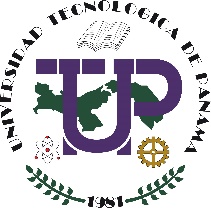 VICERRECTORÍA DE INVESTIGACIÓN, POSTGRADO Y EXTENSIÓNDIRECCIÓN DE INVESTIGACIÓNFC-VIPE-DI-01-02. INFORME EJECUTIVONombre: 							Cédula:Código de Investigador:Unidad Académica:Período académico: 1.-	Título del proyecto2.-	Actividades desarrolladas3.-	Dificultades encontradas4.-	Productos obtenidosFirma del Docente				Firma del Decano o Director de Centro